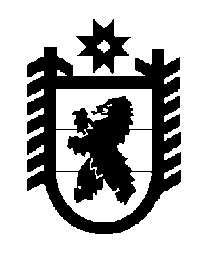 Министерство  здравоохранения и социального развитияРеспублики КарелияПРИКАЗг. Петрозаводскот « 31 »    декабря  2015 года                                                                     №2592Об оказании паллиативной помощи взрослому населению на территории Республики Карелия В соответствии с приказом Министерства здравоохранения Российской Федерации от 14 апреля 2015 года №187н «Об утверждении Порядка оказания паллиативной медицинской помощи взрослому населению» и с целью организации оказания взрослому населению паллиативной медицинской помощи, направленной на улучшение качества жизни граждан, страдающих неизлечимыми прогрессирующими заболеваниями и состояниями, на территории Республики Карелия  п р и к а з ы в а ю:1. Утвердить:1.1.  Порядок оказания паллиативной медицинской помощи взрослому населению на территории Республики Карелия (Приложение №1);1.2. Порядок маршрутизации онкологических больных 4 клинической группы при назначении обезболивающей терапии (Приложение №2);        1.3. Справку-требование на проведение\отмену проведения противоболевой терапии в инъекционной форме (Приложение №3);       1.4. Карту визита врача (Приложение №4).2. Главным врачам государственных учреждений здравоохранения  обеспечить оказание паллиативной медицинской помощи пациентам в  соответствии с Приложением 1,2,3,4 к настоящему приказу.Министр                                                                                 Е.А.ХидишянПриложение №1к приказу Министерстваздравоохранения и социальногоразвития Республики Карелияот «__» декабря 2015 года № ____Порядок оказания паллиативной медицинской помощи взрослому населению на территории Республики Карелия 1. Настоящий Порядок устанавливает правила оказания паллиативной медицинской помощи взрослому населению, направленной на улучшение качества жизни граждан, страдающих неизлечимыми прогрессирующими заболеваниями и состояниями, (за исключением больных ВИЧ-инфекцией) 2. Оказание паллиативной медицинской помощи осуществляется медицинскими организациями государственной системы здравоохранения Республики Карелия (далее - медицинские организации) с учетом права пациента на выбор врача и медицинской организации. 3. Паллиативная медицинская помощь оказывается на основе принципов соблюдения этических и моральных норм, а также уважительного и гуманного отношения к пациенту и его родственникам со стороны медицинских и иных работников.4. Основной целью паллиативной медицинской помощи является эффективное и своевременное избавление от боли и облегчение других тяжелых проявлений заболевания в целях улучшения качества жизни неизлечимо больных лиц до момента их смерти.5. Паллиативная медицинская помощь оказывается пациентам с неизлечимыми прогрессирующими заболеваниями и состояниями, среди которых выделяют следующие основные группы:пациенты с различными формами злокачественных новообразований;пациенты с органной недостаточностью в стадии декомпенсации, при невозможности достичь ремиссии заболевания или стабилизации состояния пациента;пациенты с хроническими прогрессирующими заболеваниями терапевтического профиля в терминальной стадии развития;пациенты с тяжелыми необратимыми последствиями нарушений мозгового кровообращения, нуждающиеся в симптоматическом лечении и в обеспечении ухода при оказании медицинской помощи;пациенты с тяжелыми необратимыми последствиями травм, нуждающиеся в симптоматической терапии и в обеспечении ухода при оказании медицинской помощи;пациенты с дегенеративными заболеваниями нервной системы на поздних стадиях развития заболевания;пациенты с различными формами деменции, в том числе с болезнью Альцгеймера, в терминальной стадии заболевания.6. Паллиативная медицинская помощь оказывается в следующих условиях:амбулаторно (в условиях, не предусматривающих круглосуточного медицинского наблюдения и лечения), в том числе на дому;стационарно (в условиях, обеспечивающих круглосуточное медицинское наблюдение и лечение).7. Паллиативная медицинская помощь в амбулаторных условиях оказывается в кабинетах паллиативной медицинской помощи и выездными патронажными службами паллиативной медицинской помощи, созданными в медицинских организациях (в том числе в хосписах), в соответствии с приказом Минздрава России от 14.04.2015 № 187н «Об утверждении Порядка оказания паллиативной медицинской помощи взрослому населению».8. Направление больных злокачественными новообразованиями в медицинские организации, оказывающие паллиативную медицинскую помощь в амбулаторных условиях, осуществляют:врачи-онкологи при наличии гистологически верифицированного диагноза;врачи-терапевты участковые, врачи общей практики (семейные врачи) при наличии заключения врача-онколога об инкурабельности заболевания и необходимости проведения симптоматического и обезболивающего лечения.9. Кабинет паллиативной медицинской помощи осуществляет следующие функции:оказание паллиативной медицинской помощи в амбулаторных условиях, в том числе на дому при вызове медицинского работника;динамическое наблюдение за пациентами, нуждающимися в оказании паллиативной медицинской помощи;назначение и выписывание наркотических и психотропных лекарственных препаратов пациентам, нуждающимся в обезболивании;направление при наличии медицинских показаний пациентов в медицинскую организацию, оказывающую паллиативную медицинскую помощь в стационарных условиях;направление пациента, нуждающегося в круглосуточном сестринском уходе, в случае если отсутствуют медицинские показания для постоянного наблюдения врача, в отделение\на койку сестринского ухода;организация консультаций пациентов врачом-специалистом по профилю основного заболевания и врачами других специальностей;оказание консультативной помощи врачам-специалистам по вопросам паллиативной медицинской помощи;оказание социально-психологической помощи пациентам и их родственникам;взаимодействие с органами и организациями системы социального обслуживания;обучение пациентов, их родственников и лиц, осуществляющих уход, навыкам ухода;повышение профессиональной квалификации медицинских работников;осуществление учета пациентов, нуждающихся в оказании паллиативной медицинской помощи;ведение учетной и отчетной документации, предоставление отчетов о деятельности в установленном порядке, сбор данных для информационных систем в сфере здравоохранения в соответствии с законодательством Российской Федерации;иные функции в соответствии с законодательством Российской Федерации.10. Выездная служба является структурным подразделением медицинской организации или иной организации, осуществляющей медицинскую деятельность (далее - медицинская организация), и создается в целях организации оказания паллиативной медицинской помощи взрослому населению в амбулаторных условиях.11. Выездная служба осуществляет следующие функции:оказание паллиативной медицинской помощи на дому, в том числе с использованием стационарозамещающих видов медицинской помощи – стационар на дому;динамическое наблюдение за пациентами, нуждающимися в оказании паллиативной медицинской помощи;назначение и выписывание наркотических и психотропных лекарственных препаратов пациентам, нуждающимся в обезболивании;введение наркотических и психотропных лекарственных препаратов пациентам, нуждающимся в обезболивании в плановом порядке, по требованию, оформленному медицинской организацией по месту прикрепления больного;направление при наличии медицинских показаний пациентов в медицинскую организацию, оказывающую паллиативную медицинскую помощь в стационарных условиях;направление пациента, нуждающегося в круглосуточном сестринском уходе, в случае если отсутствуют медицинские показания для постоянного наблюдения врача, в отделение\на койку сестринского ухода;организация консультаций пациентов врачом-специалистом по профилю основного заболевания и врачами других специальностей;оказание консультативной помощи врачам-специалистам по вопросам паллиативной медицинской помощи;организационно-методическое сопровождение мероприятий по повышению доступности и качества паллиативной медицинской помощи и социально-психологической помощи;взаимодействие с органами и организациями системы социального обслуживания;обучение пациентов, их родственников и лиц, осуществляющих уход, навыкам ухода;ведение учетной и отчетной документации, предоставление отчетов о деятельности в установленном порядке;иные функции в соответствии с законодательством Российской Федерации.12. Паллиативная медицинская помощь в стационарных условиях оказывается в отделениях (на койках)  паллиативной медицинской помощи, отделениях сестринского ухода медицинских организаций, хосписах и домах (больницах) сестринского ухода, организованных в соответствии с приказом Минздрава России от 14.04.2015 № 187н «Об утверждении Порядка оказания паллиативной медицинской помощи взрослому населению».13. Направление больных злокачественными новообразованиями в медицинские организации, оказывающие паллиативную медицинскую помощь в стационарных условиях, осуществляют:врачи по паллиативной медицинской помощи кабинетов паллиативной медицинской помощи, выездных патронажных служб паллиативной медицинской помощи, хосписов, отделений паллиативной медицинской помощи, врачи-онкологи при наличии гистологически верифицированного диагноза;врачи-терапевты участковые, врачи общей практики (семейные врачи) при наличии заключения врача-онколога о необходимости проведения симптоматического и\или обезболивающего лечения.14. При отсутствии гистологически верифицированного диагноза  направление больных злокачественными новообразованиями в медицинские организации, оказывающие паллиативную медицинскую помощь, осуществляется по решению врачебной комиссии медицинской организации, в которой проводится наблюдение и лечение пациента.15. Направление пациентов, за исключением больных злокачественными новообразованиями, в медицинские организации, оказывающие паллиативную медицинскую помощь, осуществляется по решению врачебной комиссии медицинской организации, в которой проводится наблюдение и лечение пациента.16. При направлении пациента в медицинскую организацию, оказывающую паллиативную медицинскую помощь, оформляется выписка из медицинской карты пациента, получившего медицинскую помощь в амбулаторных условиях, или медицинской карты стационарного больного, с указанием диагноза, результатов клинических, лабораторных и инструментальных исследований, рекомендаций по диагностике и лечению, иным медицинским мероприятиям.17. Отделение осуществляет следующие функции:оказание паллиативной медицинской помощи в стационарных условиях;назначение наркотических и психотропных лекарственных препаратов пациентам, нуждающимся в обезболивании;осуществление ухода за пациентами, в том числе профилактика и лечение пролежней, уход за дренажами и стомами, кормление, включая зондовое питание;организация консультаций пациентов врачом-специалистом по профилю основного заболевания и врачами других специальностей;оказание консультативной помощи врачам-специалистам по вопросам паллиативной медицинской помощи;организационно-методическое сопровождение мероприятий по повышению доступности и качества паллиативной медицинской помощи и социально-психологической помощи;взаимодействие с органами и организациями системы социального обслуживания;обучение пациентов, их родственников и лиц, осуществляющих уход, навыкам ухода;ведение учетной и отчетной документации, предоставление отчетов о деятельности в установленном порядке;иные функции в соответствии с законодательством Российской Федерации.18. Основные показания для госпитализации пациентов в Отделение:выраженный болевой синдром, не поддающийся лечению в амбулаторных условиях, в том числе на дому;тяжелые проявления заболеваний, требующие симптоматического лечения под наблюдением врача в стационарных условиях;необходимость проведения дезинтоксикационной терапии;подбор схемы терапии для продолжения лечения на дому;необходимость проведения медицинских вмешательств, осуществление которых невозможно в амбулаторных условиях, в том числе на дому (выполнение пункций, установка стентов, дренажей, применение методов регионарной анестезии и прочее).19. При оказании паллиативной медицинской помощи взрослому населению назначение и выписывание обезболивающих лекарственных препаратов, в том числе наркотических и психотропных лекарственных препаратов, включенных в списки II и III Перечня наркотических средств, психотропных веществ и их прекурсоров, подлежащих контролю в Российской Федерации  (далее - Перечень), осуществляется в соответствии с приказом Министерства здравоохранения Российской Федерации от 20 декабря 2012 года № 1175н «Об утверждении порядка назначения и выписывания лекарственных препаратов, а также форм рецептурных бланков на лекарственные препараты, порядка оформления указанных бланков, их учета и хранения».20. При выписывании из медицинской организации, оказывающей паллиативную медицинскую помощь в стационарных условиях, пациенту даются рекомендации по дальнейшему наблюдению, лечению, а также организации и проведению ухода в амбулаторных условиях.В отдельных случаях по решению руководителя медицинской организации при выписывании из медицинской организации, оказывающей паллиативную медицинскую помощь в стационарных условиях, пациенту, получающему наркотические и психотропные лекарственные препараты и нуждающемуся в продолжение лечения в амбулаторных условиях, могут назначаться либо выдаваться одновременно с выпиской из истории болезни наркотические и психотропные лекарственные препараты списков II и III Перечня на срок приема пациентом до 5 дней.21. Сведения о медицинских организациях, оказывающих паллиативную медицинскую помощь, доводятся до граждан лечащими врачами, а также путем размещения медицинскими организациями сведений в информационно-телекоммуникационной сети «Интернет».22. Медицинские организации, оказывающие паллиативную медицинскую помощь, осуществляют свою деятельность во взаимодействии с благотворительными, добровольческими (волонтерскими) и религиозными организациями.23. Пациенты, нуждающиеся в круглосуточном сестринском уходе, в случае если отсутствуют медицинские показания для постоянного наблюдения врача, направляются в отделения\на койки сестринского ухода медицинских организаций (далее – учреждение сестринского ухода).24. Учреждение сестринского ухода осуществляет следующие функции:выполнение профилактических, диагностических и лечебных медицинских вмешательств по назначению врача;составление индивидуального плана ухода каждому пациенту и обучение родственников навыкам ухода за пациентами;динамическое наблюдение за состоянием пациентов и контроль за витальными функциями;осуществление ухода за пациентами, в том числе профилактика и лечение пролежней, уход за дренажами и стомами, кормление больных, включая зондовое питание;организация консультаций пациентов врачом-специалистом по профилю основного заболевания и врачами других специальностей;внедрение в практику работы современных методов ухода за пациентами;проведение санитарно-гигиенических мероприятий;взаимодействие с органами и организациями системы социального обслуживания;повышение профессиональной квалификации медицинских работников;ведение учетной и отчетной документации, предоставление отчетов о деятельности в установленном порядке;иные функции в соответствии с законодательством Российской Федерации.25. Основные медицинские показания для госпитализации пациентов в учреждение сестринского ухода:неизлечимые прогрессирующие заболевания, в том числе онкологические, требующие проведения круглосуточного поддерживающего лечения и сестринского ухода, при отсутствии медицинских показаний для лечения в отделениях паллиативной медицинской помощи;последствия травм и острых нарушений мозгового кровообращения, требующие круглосуточного сестринского ухода;иные заболевания (состояния), сопровождающиеся ограничениями жизнедеятельности и мобильности различной степени и требующие проведения круглосуточного поддерживающего лечения и (или) сестринского ухода.Приложение №2к приказу Министерстваздравоохранения и социальногоразвития Республики Карелияот «__» декабря 2015 года № ____Порядок маршрутизации онкологических больных 4 клинической группы при назначении обезболивающей терапии на территории г.Петрозаводск. Обезболивание онкологических больных 4 клинической группы с применением наркотических средств и психотропных веществ в амбулаторных условиях осуществляется по месту наблюдения (фактического проживания) пациента.Назначение обезболивающей терапии ненаркотическими препаратами в инъекционной форме онкологическим больным 4 клинической группы, проживающим на территории г.Петрозаводск, в плановом порядке на дому (при невозможности использования пероральных форм препаратов)  осуществляют врачи-терапевты участковые, врачи общей практики (семейные врачи), врачи кабинетов паллиативной медицинской помощи городских поликлиник г.Петрозаводска, врач выездной службы паллиативной медицинской помощи ГБУЗ РК «».         Назначение и выписывание наркотических и психотропных лекарственных препаратов осуществляется в соответствии с приказом Министерства здравоохранения и социального развития Республики Карелия от 27 ноября 2015 года № 2137 «Об организации обеспечения населения в рамках оказания амбулаторно-поликлинической помощи  наркотическими  и психотропными лекарственными препаратами».Назначение обезболивающей терапии наркотическими и психотропными лекарственными препаратами в инъекционной форме онкологическим больным 4 клинической группы, проживающим на территории г.Петрозаводск (далее – онкобольным), в плановом порядке на дому осуществляют врачи-терапевты участковые, врачи общей практики (семейные врачи), врачи кабинетов паллиативной медицинской помощи городских поликлиник г.Петрозаводска, врач выездной службы паллиативной медицинской помощи ГБУЗ РК «» (далее – медицинские работники) самостоятельно или медицинским работником по решению врачебной комиссии (в случае принятия руководителем медицинской организации решения о необходимости согласования назначения с врачебной комиссией). При назначении онкобольным обезболивающей терапии в инъекционной форме в плановом порядке на дому медицинским работником оформляется справка – требование на проведение\отмену проведения противоболевой терапии в инъекционной форме (далее – Требование) согласно приложения №3 и передается в ГБУЗ РК «» для выполнения назначения выездной службой паллиативной медицинской помощи.Выездная бригада паллиативной помощи ГБУЗ РК «» осуществляет выполнение обезболивающей терапии онкобольным в инъекционной форме на дому в плановом порядке согласно Требования.При проведении обезболивающей терапии для оценки эффективности проводимой терапии необходимо заполнять Карту визита врача (приложение №4 к настоящему приказу).В случае неэффективности проводимой противоболевой терапии на дому врач выездной службы паллиативной медицинской помощи ГБУЗ РК «» принимает решение об открытии стационара на дому с оформлением соответствующей медицинской документации. Во время ведения пациента в условиях стационара на дому осуществляется, в том числе корректировка проводимой противоболевой терапии. По окончании ведения пациента в условиях стационара на дому оформляется выписка, один экземпляр которой направляется в медицинскую организацию по месту наблюдения (фактического проживания) пациента.В случае вызова бригады скорой медицинской помощи ГБУЗ РК «Больница скорой медицинской помощи» (далее – бригада скорой помощи) при «прорыве боли» у онкобольного, вызов обслуживается:- с 9.00 до 20.00 - выездной бригадой паллиативной помощи ГБУЗ РК «- с 20.00 до 9.00 - бригадой скорой медицинской помощи ГБУЗ РК «Больница скорой медицинской помощи».После обслуживания вызова информация по данному факту передается в МО по месту наблюдения (фактического проживания) пациента.В случае смерти пациента:-  ГБУЗ РК «» информирует медицинскую организацию, в которой пациент наблюдался;- медицинская организация информирует ГБУЗ РК «» и  оформляет Требование согласно приложения №3.Приложение №3к приказу Министерстваздравоохранения и социальногоразвития Республики Карелияот «__» декабря 2015 года № ____                                                  В отделение паллиативной помощи ГБУЗ РК «»от_______________________________________________________________Справка-требование на проведение\отменупроведения противоболевой терапии в инъекционной формеБольной ___________________________________________________________(Ф.И.О.)Дата рождения _______________________________________________________________Адрес ______________________________________________________________________Телефон ____________________________________________________________________Дата осмотра ________________________________________________________________Диагноз: ________________________________________________________________________________________________________________________________________________Рекомендовано проведение: Лечащий врач (ФИО) ________________________________ Подпись __________________Председатель ВК (ФИО)_______________________________Подпись:__________________ Решение ВК № ________ от ___________________________                                                                                                                     Личная печать врача                                                                                                                     Печать учрежденияПриложение №4к приказу Министерстваздравоохранения и социальногоразвития Республики Карелияот «__» декабря 2015 года № ____Карта визита врачаФ.И.О. пациента   _____________________________________________________________Дата, время_________Визит врача (ФИО)_________________________________________Жалобы___________________________________________________________________________________________________________________________________________________________________________________________________________________________________РЕКОМЕНДОВАНО:_________________________________________________________________________________________________________________________________________________________________________________________________________________________________________________________________________________________________________________________________________________________________________________________________________________________________________________________________________________________________________________________________________________________________________________________________________________________________________________________________________________________________________________________________________________________________________________________№Наименование лекарственного средствадозадозаСпособ Введенияв\м,в\в,п\кКратность введенияКратность введенияКратность введенияС какого числа№Наименование лекарственного средства%Кол-воСпособ Введенияв\м,в\в,п\кС какого числа12ОБЪЕКТИВНО:ОБЪЕКТИВНО:ОБЪЕКТИВНО:ОБЪЕКТИВНО:ОБЪЕКТИВНО:ОБЪЕКТИВНО:ОБЪЕКТИВНО:ОБЪЕКТИВНО:ОБЪЕКТИВНО:ОБЪЕКТИВНО:ОБЪЕКТИВНО:ОБЪЕКТИВНО:ОБЪЕКТИВНО:ОБЪЕКТИВНО:ОБЪЕКТИВНО:ОБЪЕКТИВНО:ОБЪЕКТИВНО:ОБЪЕКТИВНО:ОБЪЕКТИВНО:ОБЪЕКТИВНО:ОБЪЕКТИВНО:состояниесредней тяжестиближе к тяжеломуближе к тяжеломуближе к тяжеломуближе к тяжеломуближе к тяжеломутяжелоетяжелоекрайне тяжелоекрайне тяжелоекрайне тяжелоекрайне тяжелоес (-) динамикойс (-) динамикойс (-) динамикойс (-) динамикойс (-) динамикойс (+) динамикойс (+) динамикойбез динамикисостояниесознаниеясноеясноеясноеясноеясноеясноеспутанноеспутанноеспутанноеспутанноеспутанноеспутанноесопорсопорсопорсопорсопорсопорсопоркомасознаниеподвиж-ностьактивенактивенактивен в пределах квартирыактивен в пределах квартирыактивен в пределах квартирыактивен в пределах квартирыактивен в пределах квартирыактивен в пределах квартирыактивен в пределах квартирыактивен в пределах кроватиактивен в пределах кроватиактивен в пределах кроватиактивен в пределах кроватиактивен в пределах кроватиактивен в пределах кроватис посторонней помощьюс посторонней помощьюс посторонней помощьюс посторонней помощьюне-подвиженподвиж-ностьболевой синдромдададададададанетнетнетнетнетнетнетнетнетпод контролемпод контролемпод контролемпод контролемболевой синдромкожные покровынормальной окраскинормальной окраскинормальной окраскибледныебледныебледныебледныеиктеричныиктеричныиктеричныдиффузный цианоздиффузный цианоздиффузный цианоздиффузный цианоздиффузный цианоздиффузный цианозакроцианозакроцианозакроцианозсухиекожные покровыотекипролежнираныаппетиттошнота,рвотаАДпульспульспульспульспульстемпературатемпературатемпературатемператураязыкчистыйчистыйчистыйчистыйчистыйвлажныйвлажныйвлажныйвлажныйвлажныйвлажныйгиперемировангиперемировангиперемировангиперемировангиперемировангиперемировангиперемированобложен налетомобложен налетомязыкмочеиспусканиестулрегулярныйрегулярныйрегулярныйрегулярныйсо слабительнымисо слабительнымисо слабительнымисо слабительнымисо слабительнымисо слабительнымисо слабительнымисо слабительнымисо слабительнымизапорызапорызапорызапорызапорызапорыжидкийстулживотобычной формыобычной формыобычной формыобычной формывтянутвтянутвтянутвтянутвтянутвтянутвтянутвтянутвтянутвтянутвтянутувеличен в объемеувеличен в объемеувеличен в объемеувеличен в объемеувеличен в объемеживотпри пальпациимягкиймягкиймягкиймягкийбезболезненныйбезболезненныйбезболезненныйбезболезненныйбезболезненныйбезболезненныйнапряженнапряженнапряженнапряженнапряженболезненныйболезненныйболезненныйболезненныйвздутпри пальпацииперисталь-тикаактивнаяактивнаяактивнаяактивнаявялаявялаявялаявялаявялаявялаявялаявялаявялаявялаявялаяне выслушиваетсяне выслушиваетсяне выслушиваетсяне выслушиваетсяне выслушиваетсяперисталь-тикапеченьдыханиечерез нос свободноечерез нос свободноечерез нос свободноечерез нос свободноечерез нос свободноечерез нос свободноечерез нос свободноезатрудненозатрудненозатрудненозатрудненозатрудненозатрудненозатрудненозатрудненоЧДДЧДДЧДДЧДДЧДДдыханиеперкуторно легочный звукясныйясныйясныйясныйясныйясныйясныйукороченныйукороченныйукороченныйукороченныйукороченныйукороченныйукороченныйукороченныйтупойтупойтупойтупойтупойперкуторно легочный звукаускуль-тация легкихдыхание везикулярноедыхание везикулярноедыхание жесткоедыхание жесткоедыхание жесткоедыхание жесткоедыхание жесткоедыхание ослабленноедыхание ослабленноедыхание ослабленноехрипы сухиехрипы сухиехрипы сухиехрипы сухиехрипы сухиехрипы влажныехрипы влажныехрипы влажныехрипы влажныехрипы локализованыаускуль-тация легких